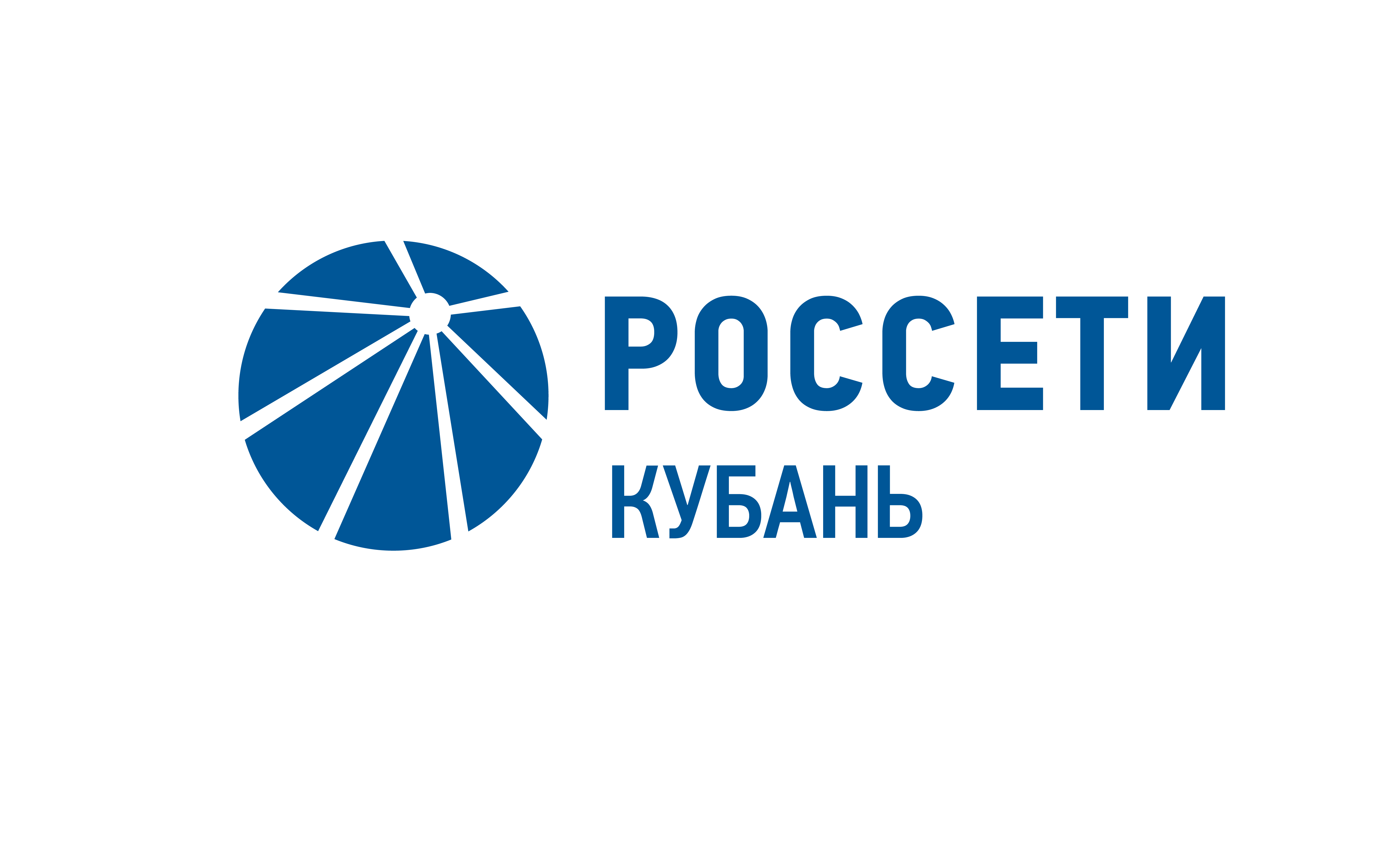 В Адыгее раскрыта серия краж энергооборудования на 700 тыс. рублейПресс-релиз08.06.2020Энергетики Адыгейского филиала «Россети Кубань» (ПАО «Кубаньэнерго») совместно с правоохранительными органами раскрыли серию краж энергооборудования, которые были совершены в начале этого года в пригороде Майкопа, Гиагинском и Кошехабльском районах Республики Адыгея. Правонарушитель, совершивший пять краж на объектах электроэнергетики на сумму более 700 тыс. рублей, дает признательные показания. Им оказался ранее судимый житель Республики Адыгея.В течение апреля–мая 2020 года злоумышленник совершал кражи проводов  воздушных линий электропередачи и оборудования трансформаторных пунктов. Преступника не остановило даже нахождение энергообъектов под напряжением, что представляет смертельную опасность. По счастливой случайности, в связи с тем, что оборудование являлось резервным, от противоправных действий злоумышленника никто не пострадал.Нанесенный ущерб предприятию оценивается в сумме порядка 700 тыс. рублей. Большую часть украденного оборудования удалось обнаружить в пунктах приема металлолома и изъять.За приведение в негодность объектов жизнеобеспечения, к которым относятся и энергообъекты, законодательством предусмотрена уголовная ответственность. Хищение энергооборудования и порча объектов электроэнергетики – преступление, за которое предусмотрено лишение свободы до десяти лет.Хищение провода и других элементов электроустановок, повреждение изоляторов, проведение несогласованных строительных и земляных работ, спил деревьев вблизи линий электропередачи и прочие запрещенные в охранных зонах энергообъектов действия нередко становятся причиной гибели людей, технологических нарушений. Повреждение энергообъектов может стать причиной нарушения энергоснабжения в домах сотен и тысяч жителей.О случаях повреждения или попытках хищения энергооборудования, других противоправных действиях сообщите в полицию или по телефону горячей линии «Россети Кубань» 8-800-100-15-52.«Россети Кубань» (маркетинговый бренд ПАО «Кубаньэнерго») отвечает за транспорт электроэнергии по сетям 110 кВ и ниже на территории Краснодарского края и Республики Адыгея. Входит в группу «Россети». В составе энергосистемы 11 электросетевых филиалов (Краснодарские, Сочинские, Армавирские, Адыгейские, Тимашевские, Тихорецкие, Ленинградские, Славянские, Юго-Западные, Лабинские, Усть-Лабинские). Общая протяженность линий электропередачи достигает 90 тыс. км. Площадь обслуживаемой территории – 83,8 тыс. кв. км с населением более 6 млн человек. «Россети Кубань» – крупнейший налогоплательщик региона. Телефон горячей линии: 8-800-100-15-52 (звонок по России бесплатный).Компания «Россети» является оператором одного из крупнейших электросетевых комплексов в мире. Управляет 2,35 млн км линий электропередачи, 507 тыс. подстанций трансформаторной мощностью более 792 ГВА. В 2019 году полезный отпуск электроэнергии потребителям составил 763 млрд кВт·ч. Численность персонала группы компаний «Россети» - 220 тыс. человек. Имущественный комплекс ПАО «Россети» включает 35 дочерних и зависимых обществ, в том числе 15 межрегиональных, и магистральную сетевую компанию. Контролирующим акционером является государство в лице Федерального агентства по управлению государственным имуществом РФ, владеющее 88,04 % долей в уставном капитале.Контакты:Дирекция по связям с общественностью ПАО «Кубаньэнерго»Тел.: (861) 212-24-68; e-mail: sadymva@kuben.elektra.ru